«Украшаем пасхальные яйца». Конспект занятия по аппликации во второй младшей группе № 1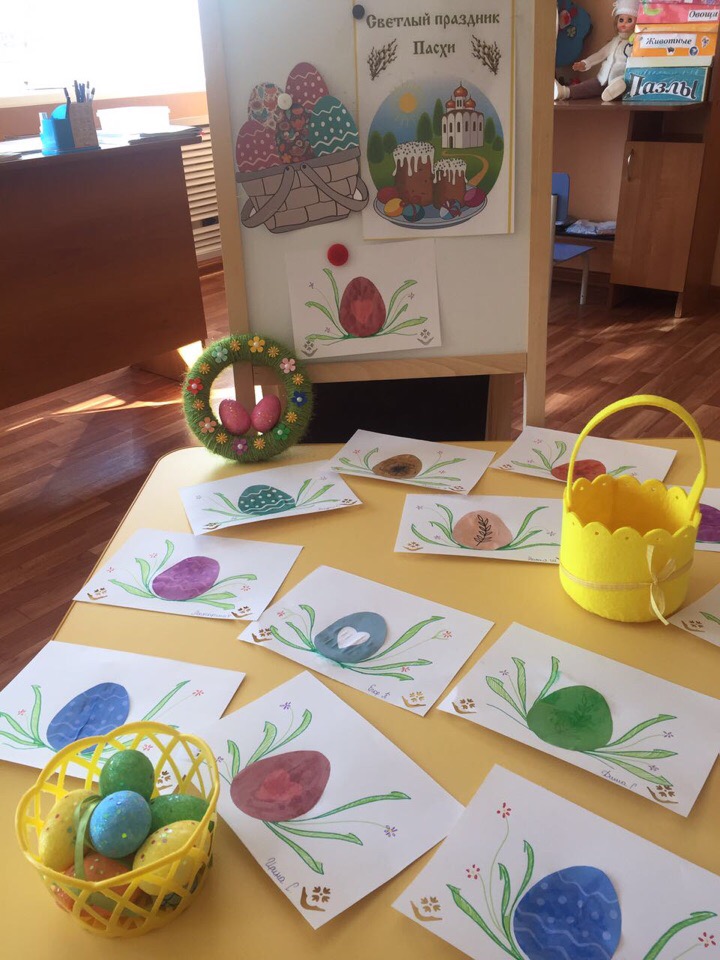 Цели:- приобщение детей к традициям и обычаям празднования Пасхи- расширять кругозор.Задачи:-учить наносить клей на детали и аккуратно наклеивать их на заготовку.-воспитывать интерес к своей стране и к народным праздникам-развивать у детей творческие способности-воспитывать аккуратность и внимательность.Оборудование и материалы: иллюстрации на тему «Пасха», образец, шаблоны яиц, основа из картона(1/2 листа А4,клей, кисть для клея, клеенка-подкладка, тряпочка.Предварительная работа: беседа на тему «Пасха», рассматривание иллюстраций на пасхальную тематику.Оформление уголка для родителей на тему «Пасха».Ход занятия:Воспитатель: Ребята, сегодня у нас с вами интересное занятие! Скажите мне, какое сейчас время года (весна).Весной мы празднуем Светлую Пасху. О ней мы уже разговаривали. А что делают на Пасху (украшают яйца)Стук в дверь.Воспитатель: Кто к нам стучит?Курочка: Здравствуйте ребята! Я курочка.В: А почему ты такая грустная?К: Ребята, у меня целая корзина яиц и мне так хотелось их раздать ребятам на праздник, но я не успеваю их украсить. Что же мне теперь делать?В: Не расстраивайся, курочка. Ребята тебе сейчас помогут.К: а как вы мне поможете?В: мы можем украсить яйца.К: а вы умеете? (ответы детей)В: конечно умеем! Мы сделаем аппликацию!К:как интересно! Мне бы очень хотелось посмотреть, как вы ее будете делать.В:но прежде, чем мы начнём, давайте разомнём пальчики:СЕМЬЯЭтот пальчик - дедушка (большой,Этот пальчик - бабушка (указательный,Этот пальчик - папочка (средний,Этот пальчик - мамочка (безымянный,Этот пальчик - я (мизинец).Вот и вся моя семья. (Хлопать в ладоши).В: присаживайтесь на свои стульчики и начнём.Воспитатель напоминает детям последовательность работы (сначала разложить детали, затем промазать клеем, клей наносить тонким слоем от середины к краям; плотно прижать к заготовке смазанной стороной, излишки клея промокнуть тряпочкой.)В: Какие молодцы! Ребята, давайте сложим наши яйца рядом с корзинкой.К: Спасибо вам, ребята! Без вашей помощи, я бы не справилась. А мне пора бежать. До свидания.В: До свидания, курочка.В: Ребята, какие вы все молодцы, справились с заданием и помогли курочке.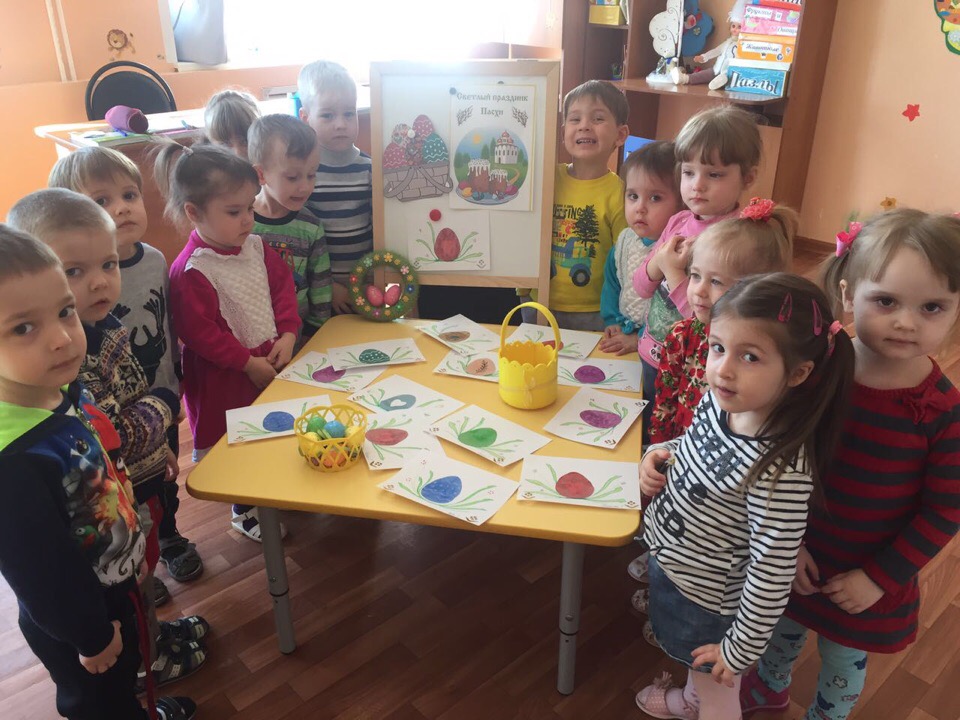 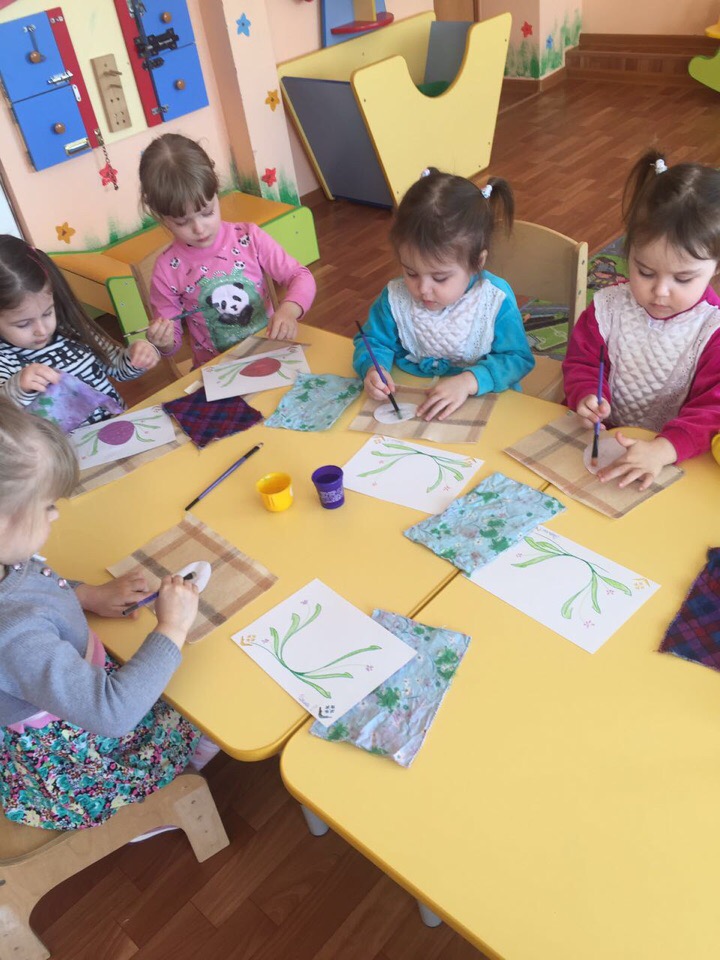 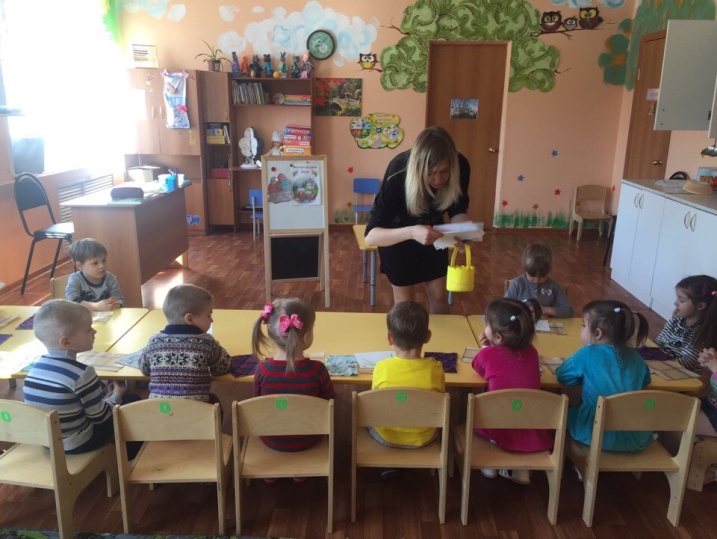 